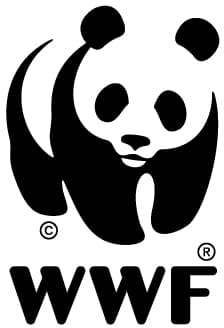 JOB DESCRIPTIONTitre :	Mahafaly Capacity Development Technical AssistantSuperviseur :	Capacity Development Coordinator Superviseur fonctionnel:	Mahafaly Landscape Manager Supervise:	-Type de contrat :	Contrat de travail déterminé (CDD 1 an renouvelable)Catégorie:	IPE-47Département:	Grants Management UnitLieu d’affectation:	ToliaraDate :	Février 2023Mission du Département:Le plan stratégique 2021-25 de WWF-Madagascar a identifié comme l’un de ses modes opératoires le partenariat avec les organisations de la société civile, y compris les organisations communautaires, afin d’atteindre les objectifs de conservation et assurer leur durabilité. L'unité de gestion des subventions fournit des cadres et des systèmes pour assurer une gestion efficace et efficiente du soutien aux partenaires locaux du WWF en vue d'une mise en œuvre efficace de la conservation.Principale Fonction:Sous la supervision du Capacity Development Coordinator et en étroite collaboration avec l’équipe du paysage Mahafaly, le Capacity Development Technical Assistant assure le développement et la mise en œuvre des actions de renforcement de capacités des organisations de la société civile (OSC) partenaires du WWF dans le paysage Mahafaly.Principales attributions:Contribuer à la coordination des actions de développement de capacités (institutionnelles, organisationnelles, techniques) à l’endroit des OSC partenaires de WWF dans le paysage ;Etablir régulièrement l’état des lieux des OSC dans le paysage ;Appuyer l’établissement et la mise en œuvre des plans de renforcement de capacités des OSC en fonction de la capacité de réponse de WWF à leurs besoin et en valorisant les compétences existante au niveau du paysage ;Mettre en œuvre les activités de renforcement de capacités entrant dans ses compétences ;Suivre et accompagner les OSC dans l’application des acquis et dans la pérennisation de ces acquis au sein des OSC ;Fournir les bases nécessaires aux OSC dans le cadre de la collaboration avec WWF à travers le partage de supports, données, informations, etc .;Contribuer au suivi et à la bonne conduite de la gestion des subventions aux OSC ;Appuyer les OSC dans les initiatives de recherche de financement de leurs activités (plaidoyer pour un système et mécanisme de bénéfice équitable, développement de partenariat financier, promotion d’activité génératrice de revenu, etc) ;Appuyer les OSC dans le plaidoyer pour l’amélioration des environnements juridique et politique dans le paysage (cadre légal, espace civique/de dialogue/de prise de décision, etc) ;Soutenir la promotion du travail en réseau et l’articulation au sein des OSC et de leurs partenaires publics et privés ;Participer aux activités incluses dans le processus de la gestion intégrée du paysage et des cycles de projet/programme y afférent ;Contribuer à l’intégration des politiques et des valeurs de WWF, en particulier, dans les axes de collaboration avec les OSC et le processus de renforcement de capacités.Profil:Qualifications et Expériences:Diplôme bac+4 ou équivalent dans un domaine lié au développement de capacités (Science Social, Gestion, Geographie…);Au moins 3 ans d'expérience dans le domaine de renforcement des capacités des organisations de la société civile (institutionnelle, organisationnelle, technique);Bonne connaissance des techniques de formation et accompagnement des OSC ;Bonne connaissance en gestion de partenariat et de projets;Expériences en matière de levée de fonds pour les OSC, en réseautage et en plaidoyer;La connaissance des Régions concernées ainsi que les OSC qui y interviennent est un atout;Qualités et Compétences:Excellente capacité de communication écrite et orale en français et en Malagasy ;Bon niveau d’anglais ;Esprit d'équipe, dynamisme et tact ;Capacité d'organisation et sens de l'initiative ;Adhésion aux valeurs de WWF : Courage, Respect, Intégrité et CollaborationRésultats attendusLes actions de renforcement des capacités des organisations de la société civile (OSC) partenaires du WWF, en particulier bénéficiaires de subventions, dans le paysage soutiennent efficacement l’atteinte des résultats de la stratégie de WWF-Madagascar, en particulier au niveau du Paysage.Relations de travail:Interne: Sous la supervision du Capacity Development Coordinator, le Capacity Development Technical Assistant travaille en étroite collaboration avec le Landscape Manager, tout le staff du Bureau du Paysage et en particulier avec le Grant Analyst et l’Outgoing Grants Coordinator,.Externe: Le Capacity Development Technical Assistant est en contact avec les partenaires du paysage pour toutes les actions de renforcement de capacités et de gestion de subvention qui impliquent de façon directe ou indirecte le WWF.Préparé par le Superviseur:	date:Validé par P&C Manager:	date:Approuvé par :	date:Capacity Development Technical Assistant_Job Description Jan 2023